OWOSSO HIGH SCHOOL
BOYS VARSITY GOLFOwosso High School Boys Varsity Golf beat Linden High School 188-210Monday, May 14, 2018
3:30 PM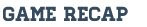 On senior night at the Owosso Country Club, the Trojans won their third straight Flint Metro League match. The Trojans shot a season low 188 tonight in defeating Linden High School. The Trojans were paced by senior Colton Koepplinger who shot a season low 44 tonight. Colton got off to a great start tonight by making par on his first three holes Colton also made par on the sixth hole to finish with four pars in the round. 

Braden Horn shot a 46 with three pars on the nine holes. Also scoring for the Trojans were Andrew Bueche with a 47 and Josiah Balsley rounded out the scoring with a 51.

The Trojans travel to Chesaning to take on Chesaning and Merriill in a tri=match tomorrow afternoon.

We would like to thank our seniors Colton Koepplinger and Mitchell Fisher (both three year varsity letter winners) for their contribution to the Trojan golf program and wish them and the team continued success for the remainder of the season.